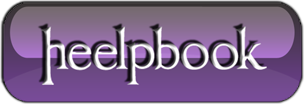 Cannot assign a default value to a local variable (SQL Server)CausesPrior to SQL Server 2008, assigning a default value (or initial value) to a local variable is not allowed; otherwise this error message will be encountered.This error message can easily be generated using the following DECLARE statement entered in either SQL Server 2000 or SQL Server 2005:Here’s another sample:One way of knowing if you are connected to SQL Server 2008 is with this error message. If you don’t get this error message when you declare a local variable and assigning it a value, then you are connected to SQL Server 2008. Otherwise, you are connected to either SQL Server 2005 or SQL Server 2000.Solution – WorkaroundTo avoid this error, simply separate the declaration of the local variable from the assigning of its initial value. In the case of the first example above, the script will look as follows:In the case of the second example, the script will look as follows:Another way of avoiding this error, which is a little bit a far-fetched solution, is to upgrade to SQL Server 2008. SQL Server 2008 now allows the assigning of a value to a variable in theDECLARE statement.Error Message

Server: Msg 139, Level 15, State 1, Line 1

Cannot assign a default value to a local variable.DECLARE @CurrentDate DATETIME = GETDATE()

Msg 139, Level 15, State 1, Line 0 Cannot assign a default value to a local variable.DECLARE @Radius FLOAT = 12.5

DECLARE @Diameter FLOAT = PI() * 2 * @Radius

Msg 139, Level 15, State 1, Line 0 Cannot assign a default value to a local variable.DECLARE @CurrentDate DATETIME

SET @CurrentDate = GETDATE()DECLARE @Radius FLOAT

DECLARE @Diameter FLOAT

SET @Radius = 12.5

SET @Diameter = PI() * 2 * @Radius